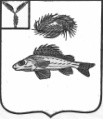 АДМИНИСТРАЦИЯДЕКАБРИСТСКОГО МУНИЦИПАЛЬНОГО ОБРАЗОВАНИЯЕРШОВСКОГО МУНИЦИПАЛЬНОГО РАЙОНАСАРАТОВСКОЙ ОБЛАСТИПОСТАНОВЛЕНИЕот 14.01.2019 года									№ 1О квотировании рабочих мест для направленияосужденных на исправительные работыВ соответствии со ст. 50 УК РФ исправительные работы назначаются осужденному, статьей 39 Уголовно-исполнительного Кодекса Российской Федерации, не имеющему основного места работы, и отбываются в местах определяемых органами местного самоуправления, на основании вышеизложенного и по согласованию с руководителями с/х предприятий расположенных на территории Декабристского муниципального образования, администрация Декабристского муниципального образованияПОСТАНОВЛЯЕТ:1. Определить виды исправительных работ для отбывания наказаний осужденными без изоляции от общества (Приложение № 1).2. Определить рабочие места и количество квотируемых рабочих мест 		для отбывания наказаний осужденными без изоляции от общества:2.1. ООО «Декабристское КХ» - 1 рабочее место;2.2. АО «Декабрист» - 1 рабочее место;2.3. Администрация Декабристского МО - 1 рабочее место;2.4. ООО «МТС Ершовская» - 1 рабочее место;2.5. ИП Глава КФХ Борисенко Д.Г. - 1 рабочее место.3. Предложить руководителям организаций, указанным в перечне, обеспечить:3.1. Назначение должностных лиц, ответственных за организацию труда осужденных к исправительным работам, учёт отработанного ими времени, контроль за выполнением осужденными определённых для них работ;	3.2. Уведомление уголовно-исполнительной инспекции:			- о количестве отработанных осужденными часов;		- об уклонении осужденных от отбывания наказания;	- предварительное уведомление о переводе осужденного на другую должность.4. Контроль за исполнением настоящего постановления возложить на заместителя главы администрации МО Рыхлову И.М.Глава Декабристского МО						М.А. ПолещукПриложение № 1к постановлению администрацииДекабристского МОот 14.01.2019 г № 1Виды обязательных работ для отбывания наказаний осужденными без изоляции от общества№ п/пВиды исправительных работ1Благоустройство: очистка территории от мусора, снега, наледи, озеленение, земляные работы, ремонтные работы дорог и других объектов внешнего благоустройства, посадка, прополка саженцев деревьев, кустарников и цветочной рассады, вырубка деревьев и кустарников, обрезка веток.2Эксплуатация жилищно-коммунального хозяйства: уборка придомовых территорий, чердачных и подвальных помещений, помещений общего пользования, ремонт систем водоснабжения, канализации и иных объектов коммунального хозяйства, уборка подъездов (лестниц, проемов, площадок), санитарная очистка территорий и контейнерных площадок от мусора, сбор бытовых и прочих отходов. 3Погрузочно-разгрузочные работы.4Работы по содержанию мест захоронений.5Иные общедоступные виды трудовой деятельности, не требующие профессиональной подготовки, специальных знаний и навыков, по согласованию с работодателями.